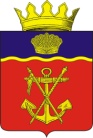 АДМИНИСТРАЦИЯКАЛАЧЁВСКОГО МУНИЦИПАЛЬНОГО РАЙОНАВОЛГОГРАДСКОЙ ОБЛАСТИПОСТАНОВЛЕНИЕот  26.09. 2022 г.        № 951О внесении изменений в постановление администрации Калачевского муниципального района Волгоградской области от 24.03.2014 № 414 "Об утверждении Порядка разработки, реализации и оценки эффективности муниципальных программ Калачевского муниципального района"В соответствии со статьей 179 Бюджетного кодекса Российской Федерации и в целях совершенствования программно-целевого планирования деятельности органов местного самоуправления, руководствуясь статьей 33.2 Устава Калачевского муниципального района Волгоградской области, администрация Калачевского муниципального района постановляет: В постановление администрации Калачевского муниципального района Волгоградской области от 24.03.2014 № 414 «Об утверждении Порядка разработки, реализации и оценки эффективности муниципальных программ Калачевского муниципального района" внести следующие изменения:1.1. В приложении 2 к Порядку разработки, реализации и оценки эффективности муниципальных программ Калачевского муниципального района, форму 2 «Перечень мероприятий муниципальной программы» изложить в новой редакции:«                                                                                                                                             форма 2ПЕРЕЧЕНЬмероприятий муниципальной программы».2. Настоящее постановление подлежит официальному опубликованию.3.	Контроль исполнения настоящего постановления возложить на первого заместителя главы Калачевского муниципального района Волгоградской области Н.П. Земскову.Глава Калачевскогомуниципального района                                                                  С.А. Тюрин№ п/пНаименованиемероприятияОтветственныйисполнитель, соисполнительГод реализацииОбъемы и источники финансирования (тыс. рублей)Объемы и источники финансирования (тыс. рублей)Объемы и источники финансирования (тыс. рублей)Объемы и источники финансирования (тыс. рублей)Объемы и источники финансирования (тыс. рублей)№ п/пНаименованиемероприятияОтветственныйисполнитель, соисполнительГод реализациивсегов том числев том числев том числев том числе№ п/пНаименованиемероприятияОтветственныйисполнитель, соисполнительГод реализациивсегоФБОБМБВБ1234567891Мероприятие муниципальной программы2…….Итого по муниципальной программе1Мероприятие подпрограммы2………Итого по подпрограмме